A Budapest XX. Kerületi Hajós Alfréd Általános Iskola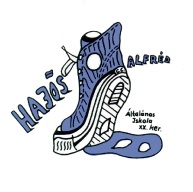 szeretettel várja az  érdeklődő  szülőket, gyerekeket!  Iskolánk nagy hangsúlyt fektet a tanulási készségek megalapozására. Első osztályban az olvasás, írás, alapvető matematikai készségek kialakítása, fejlesztése a legfontosabb feladat, ezért magasabb óraszámban tanítjuk ezeket a tantárgyakat. A testnevelés, rajz, néphagyomány foglalkozásokon belül lehetőséget biztosítunk a tehetségek fejlődésére. A 2022/2023. tanévben induló első osztályok1.a 	testnevelés vagy néphagyomány fakultációval  (4. évfolyamtól  német nyelv tanulása)1.b       rajz  vagy néphagyomány fakultációval  (4. évfolyamtól  angol nyelv tanulása)Látogasson el honlapunkra és tekintse meg az iskolánkat bemutató videónkat!www.pesterzsebetihajos.huBeiratkozás: 2022. április 21-22. A szülői fórumot tartunk 2022. március 30-án  16:00-17:30-ig.Minden érdeklődőt szeretettel várunk!								Iskolavezetőség